РЕГИОНАЛЬНАЯ СЛУЖБА ПО ТАРИФАМХАНТЫ-МАНСИЙСКОГО АВТОНОМНОГО ОКРУГА - ЮГРЫ(РСТ ЮГРЫ)ПРИКАЗот 28 марта 2024 г. N 16-нпОБ УСТАНОВЛЕНИИ ФИКСИРОВАННЫХ ТАРИФОВ НА ПЕРЕВОЗКИ ГРУЗОВ,ПАССАЖИРОВ И БАГАЖА ВОЗДУШНЫМ ТРАНСПОРТОМ НА ВНУТРИРАЙОННЫХАВИАЛИНИЯХ, ОСУЩЕСТВЛЯЕМЫЕ АКЦИОНЕРНЫМ ОБЩЕСТВОМ "ЮТЭЙР -ВЕРТОЛЕТНЫЕ УСЛУГИ" НА ТЕРРИТОРИИ КОНДИНСКОГО РАЙОНАХАНТЫ-МАНСИЙСКОГО АВТОНОМНОГО ОКРУГА - ЮГРЫВ соответствии с постановлением Правительства Российской Федерации от 7 марта 1995 года N 239 "О мерах по упорядочению государственного регулирования цен (тарифов)", Законом Ханты-Мансийского автономного округа - Югры от 30 сентября 2008 года N 97-оз "О государственном регулировании цен (тарифов) на отдельные товары (услуги) в Ханты-Мансийском автономном округе - Югре", постановлением Правительства Ханты-Мансийского автономного округа от 1 февраля 2001 года N 17-п "О регулировании цен (тарифов) на продукцию (товары, услуги) в Ханты-Мансийском автономном округе - Югре", постановлениями Правительства Ханты-Мансийского автономного округа - Югры от 1 марта 2013 года N 63-п "О государственном регулировании цен (тарифов) на отдельные товары (услуги) в Ханты-Мансийском автономном округе - Югре", от 14 апреля 2012 года N 137-п "О Региональной службе по тарифам Ханты-Мансийского автономного округа - Югры", от 4 мая 2007 года N 114-п "Об утверждении Порядка рассмотрения и принятия решений об установлении цен, тарифов, надбавок и (или) их предельных уровней на отдельные товары, услуги на территории Ханты-Мансийского автономного округа - Югры", на основании обращения акционерного общества "ЮТэйр - Вертолетные услуги" и протокола правления Региональной службы по тарифам Ханты-Мансийского автономного округа - Югры от 28 марта 2024 года N 14 приказываю:Установить на период с 26 апреля 2024 года по 25 апреля 2025 года фиксированные тарифы на перевозки грузов, пассажиров и багажа воздушным транспортом на внутрирайонных авиалиниях, осуществляемые акционерным обществом "ЮТэйр - Вертолетные услуги" на территории Кондинского района Ханты-Мансийского автономного округа - Югры, согласно приложению к настоящему приказу.Исполняющий обязанностируководителя службыА.В.ВЛАСОВПриложениек приказуРегиональной службы по тарифам Ханты-Мансийскогоавтономного округа - Югрыот 28 марта 2024 года N 16-нпФИКСИРОВАННЫЕ ТАРИФЫНА ПЕРЕВОЗКИ ГРУЗОВ, ПАССАЖИРОВ И БАГАЖА ВОЗДУШНЫМТРАНСПОРТОМ НА ВНУТРИРАЙОННЫХ АВИАЛИНИЯХ, ОСУЩЕСТВЛЯЕМЫЕАКЦИОНЕРНЫМ ОБЩЕСТВОМ "ЮТЭЙР - ВЕРТОЛЕТНЫЕ УСЛУГИ"НА ТЕРРИТОРИИ КОНДИНСКОГО РАЙОНА ХАНТЫ-МАНСИЙСКОГОАВТОНОМНОГО ОКРУГА - ЮГРЫ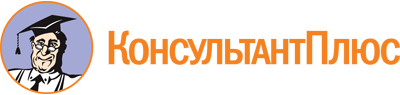 Приказ Региональной службы по тарифам ХМАО - Югры от 28.03.2024 N 16-нп
"Об установлении фиксированных тарифов на перевозки грузов, пассажиров и багажа воздушным транспортом на внутрирайонных авиалиниях, осуществляемые акционерным обществом "ЮТэйр - Вертолетные услуги" на территории Кондинского района Ханты-Мансийского автономного округа - Югры"Документ предоставлен КонсультантПлюс

www.consultant.ru

Дата сохранения: 10.04.2024
 N п/пНаправлениеФиксированный тариф на перевозку 1 пассажира без учета стоимости бланка ТКП (с НДС) в рубляхФиксированный тариф на перевозку 1 кг багажа сверх установленной нормы бесплатного провоза (с НДС) в рубляхФиксированный тариф на перевозку 1 кг груза (с НДС) в рублях1.Кондинское - Междуреченский889,0017,7817,782.Междуреченский - Кондинское889,0017,7817,783.Кондинское - Шугур1 780,0035,6035,604.Шугур - Кондинское1 780,0035,6035,605.Междуреченский - Шугур827,0016,5416,546.Шугур - Междуреченский827,0016,5416,547.Кондинское - Луговой721,0014,4214,428.Луговой - Кондинское721,0014,4214,429.Междуреченский - Луговой134,002,682,6810.Луговой - Междуреченский134,002,682,6811.Луговой - Шугур687,0013,7413,7412.Шугур - Луговой687,0013,7413,74